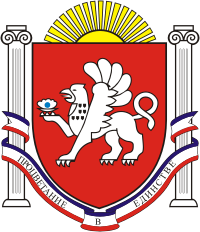  СКВОРЦОВСКИЙ СЕЛЬСКИЙ СОВЕТСИМФЕРОПОЛЬСКОГО  РАЙОНАРЕСПУБЛИКИ  КРЫМ    36 -я сессия    1   созываРЕШЕНИЕ № 4с.Скворцово                                                                                                     06 декабря 2017гО даче согласия на прием общежития из государственной собственности Республики Крым в собственность муниципального образования Скворцовское сельское поселение Симферопольского района Республики Крым В соответствии со ст. 14 Федерального закона Российской Федерации от 06.10.2003 №131-ФЗ «Об общих принципах организации местного самоуправления в Российской Федерации», Законом Республики Крым от 21.08.2014 №54-ЗРК «Об основах местного самоуправления в Республике Крым», Законом Республики Крым от 08.08.2014 №46-ЗРК «Об управлении и распоряжении государственной собственностью Республики Крым», постановлением Совета министров Республики Крым от 11.11.2014 №438 «Об утверждении Порядка отчуждения имущества, находящегося в государственной собственности Республики Крым и закрепленного за государственными унитарными предприятиями и государственными учреждениями Республики Крым на праве хозяйственного ведения и оперативного управления», руководствуясь Уставом муниципального образования Скворцовское сельское поселение Симферопольского района Республики Крым, на основании письма Министерства сельского хозяйства Республики Крым № 02/7315-17/1 от 01.12.2017г, с целью обеспечения реализации жилищных прав граждан, проживающих в общежитиях СКВОРЦОВСКИЙ СЕЛЬСКИЙ СОВЕТ РЕШИЛ:1.Дать согласие на прием из  государственной собственности Республики Крым, закрепленного  на праве хозяйственного ведения за ГУП РК «Крымский винодельческий завод»  в безвозмездно в муниципальную собственность Скворцовского сельского поселения Симферопольского района Республики Крым общежития расположенного по адресу: Республика Крым, Симферопольский район, с.Скворцово, ул.Калинина,68.2.В последующем закрепить имущество указанное в  п.1  настоящего решения, на праве хозяйственного ведения за муниципальным унитарным предприятием «ЖКП Скворцово». 3. Настоящее решение вступает в силу со дня его принятия и подлежит обнародованию путем вывешивания его на доске объявлений, расположенной на здании сельского совета  по адресу: с.Скворцово, ул.Калинина,59 и размещению на официальном сайте сельского поселения: www.скворцовский.рф.Председатель Скворцовского сельского совета                                               Р.Ю. Дермоян